Exercices des dangers du courant électriqueExercice 1 :D’après les montages suivants :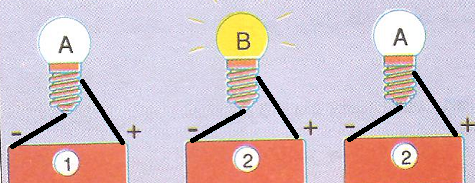 1- Déterminer l’état de la lampe A (grillée ou non grillée ) .2- Déterminer l’état de la lampe B (grillée ou non grillée ) .3- Déterminer l’état de la pile 1 ( déchargée ou non déchargée ) .4- Déterminer l’état de la pile 2 ( déchargée ou non déchargée ) .5- Proposer une expérience pour connaïtre l’état de la pile 1.Exercice 2 :On considére le circuit ci-contre :1- Ajouter un fil de connexion entre les bornes de L2 .2-Quel est l’état des lampes  ? 3- Quels sont les dipôles qui ont en court-circuités .Exercice 3 :Choisir le bon mot- Le corps humain est faiblement / très bon conducteur du corant électrique .- Une personne électrisée/électrocutée souffre de blesseures dues à   l’électricité ; Une personne électrisée /électrocutée est morte.